Dear Staff: 
The TD Summer Reading Club (TDSRC) is Canada’s biggest, bilingual summer reading program for kids of all ages, interests and abilities. This free Club is offered at more than 2,200 public libraries across Canada, as well as online. The TDSRC celebrates Canadian authors, illustrators and stories, and inspires kids to explore the fun of reading their way. This is key to building a lifelong love of reading.For more information about the TDSRC, check us out online: www.tdsummerreadingclub.ca.On the back of this page, you will find a description of the promotional and program materials that we are sending you. Our bilingual pre-reader notebook is designed for caregivers to use with children aged 0 to 5. It includesActivities to encourage skill-building practices—talking, singing, playing, writing and reading—to help raise a readerSpace to record items read or listened to, record the number of minutes read, or draw picturesFun challengesA summer recap pageA program certificateWe hope we can count on your support in promoting the Club this year!
You can promote the Club in whatever way best suits your centre and families. This can include displaying this year’s TDSRC poster, distributing the Top Recommended Reads brochure to caregivers, and talking to kids and families about joining the TDSRC at their local participating library. If there is a participating library in your community, you may want to talk to library staff about arranging for your centre to visit.TD SUMMER READING CLUB MATERIALS 2024TD SUMMER READING CLUB MATERIALS 2024Promotional MaterialsPromotional MaterialsTop Recommended Reads BrochurePlease distribute a Top Recommended Reads brochure to each parent or caregiver.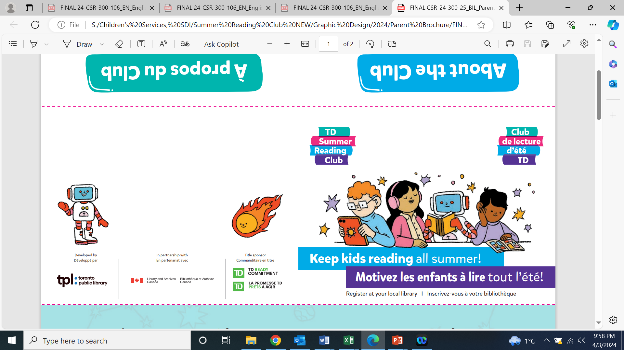 PosterPlease display these bilingual posters in a prominent location in your centre. English and French are on opposite sides of the 11” x 7” poster.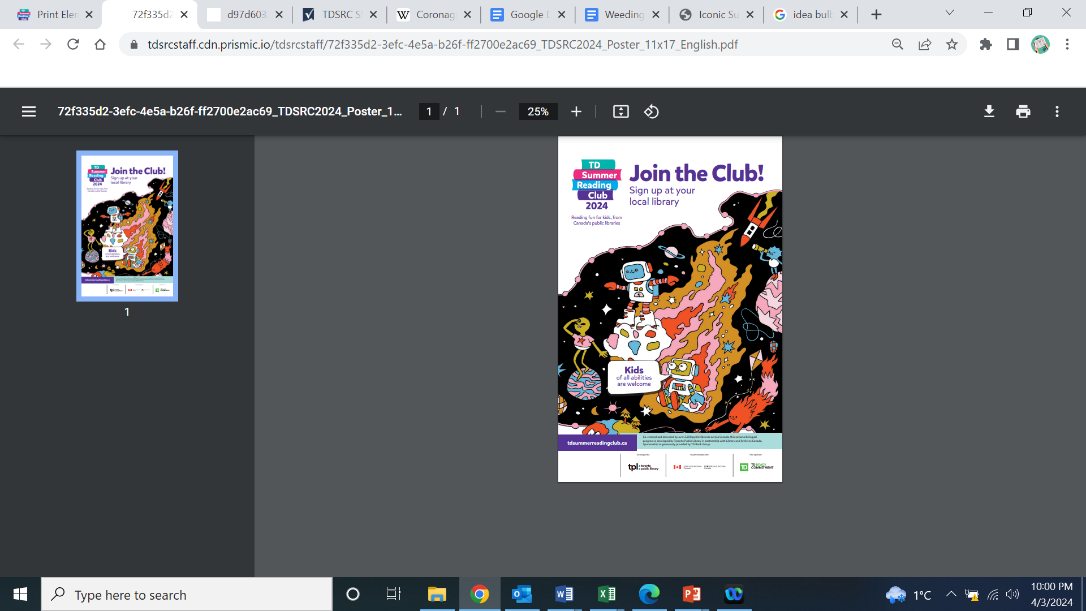 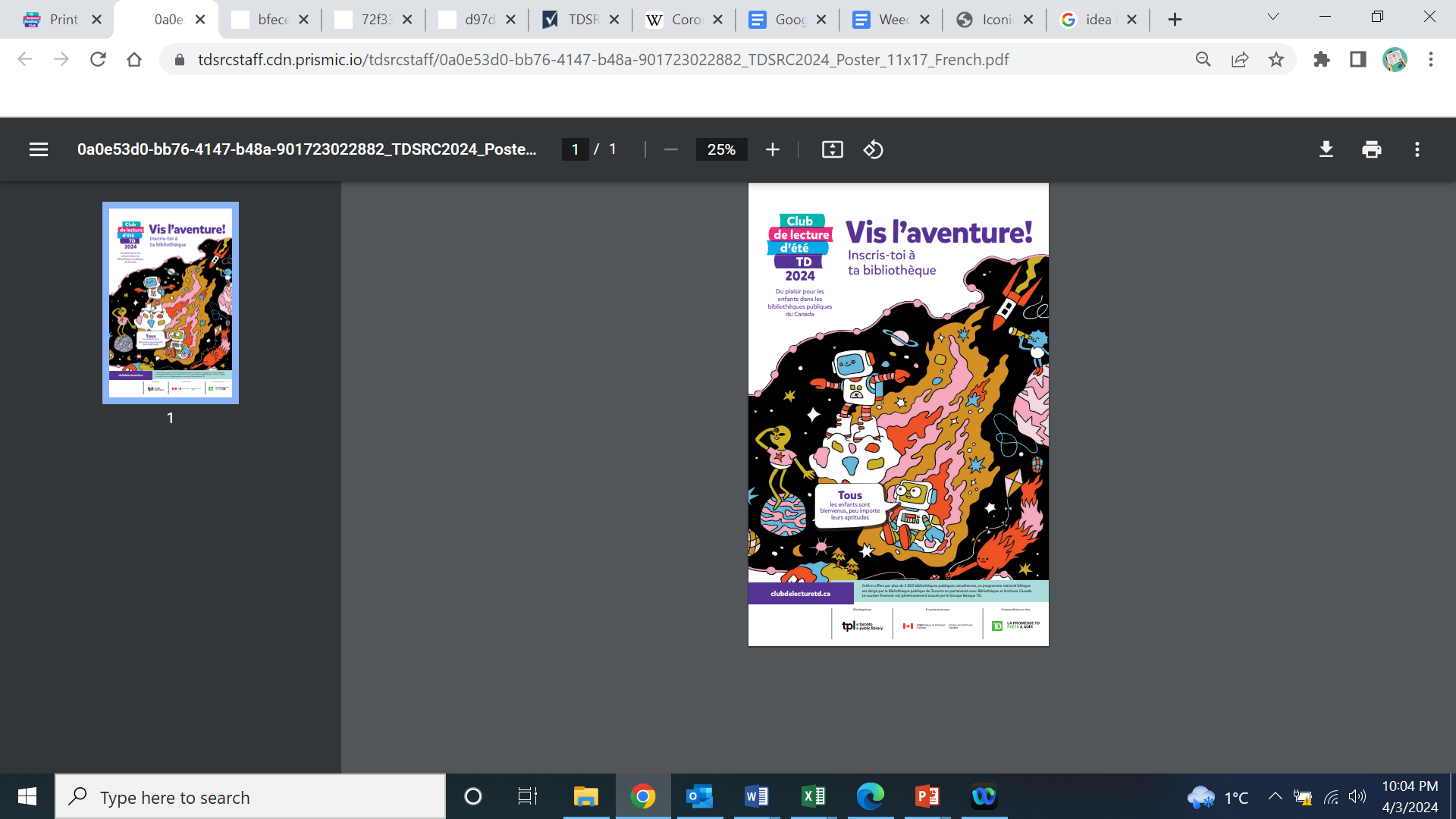 Program Materials (items kids will receive at their local participating library)Program Materials (items kids will receive at their local participating library)NotebooksThere are multiple versions of the notebook:A bilingual pre-reader notebook for parents and caregivers to use with their kids aged 0–5.A bilingual school-age notebook for kids aged 6–12.Accessible notebooks in a variety of formats (audio, large print, braille and OpenDyslexic font). The accessible notebooks are not included in this sample package, but they are available at participating public libraries and online.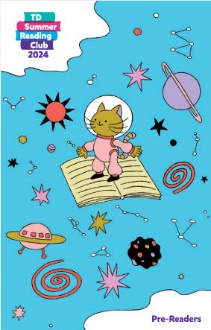 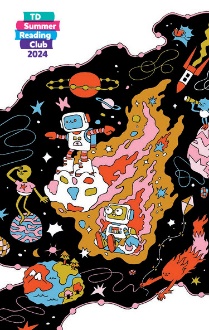 Web Access StickerThis sticker contains a unique access code that kids (or their caregivers) can enter on the TD Summer Reading Club website to create their online notebook. It allows access to free e-books and the chance to collect badges for reading and participating in activities. 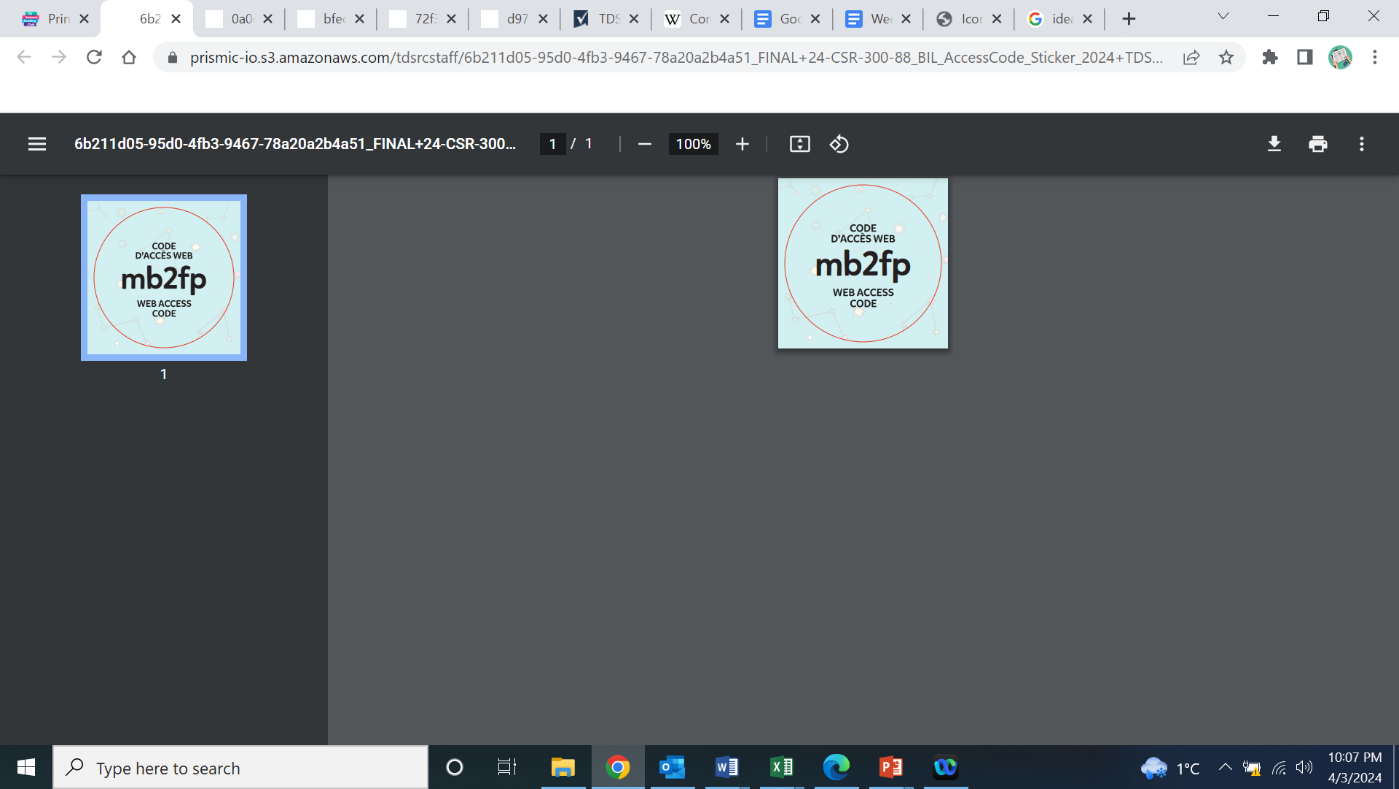 Agamograph
An agamograph is a paper optical illusion that includes folding instructions, jokes, trivia and encouragement to join the Club.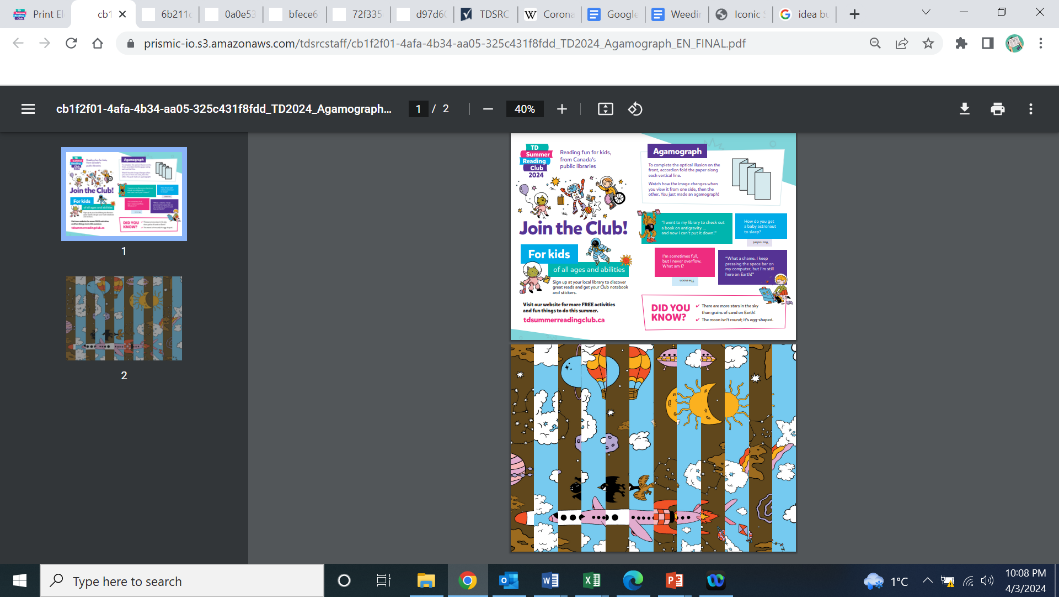 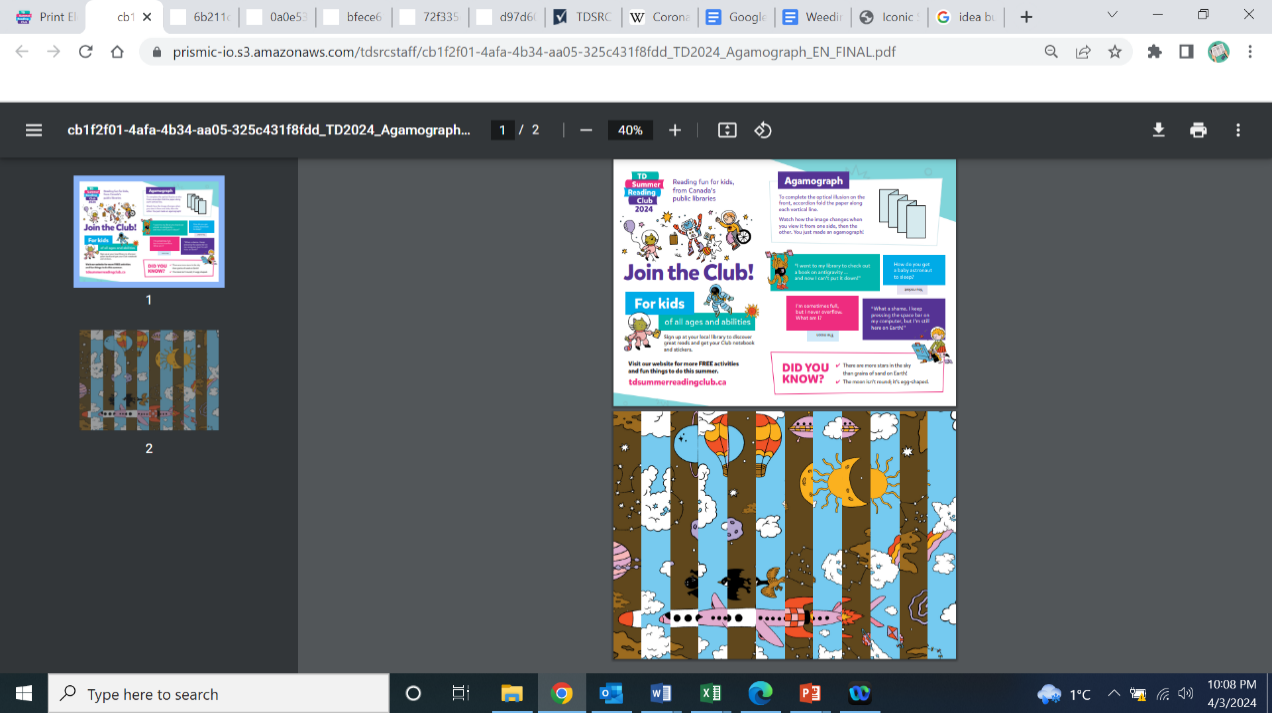 StickersStickers can be used as reading incentives by parents and caregivers.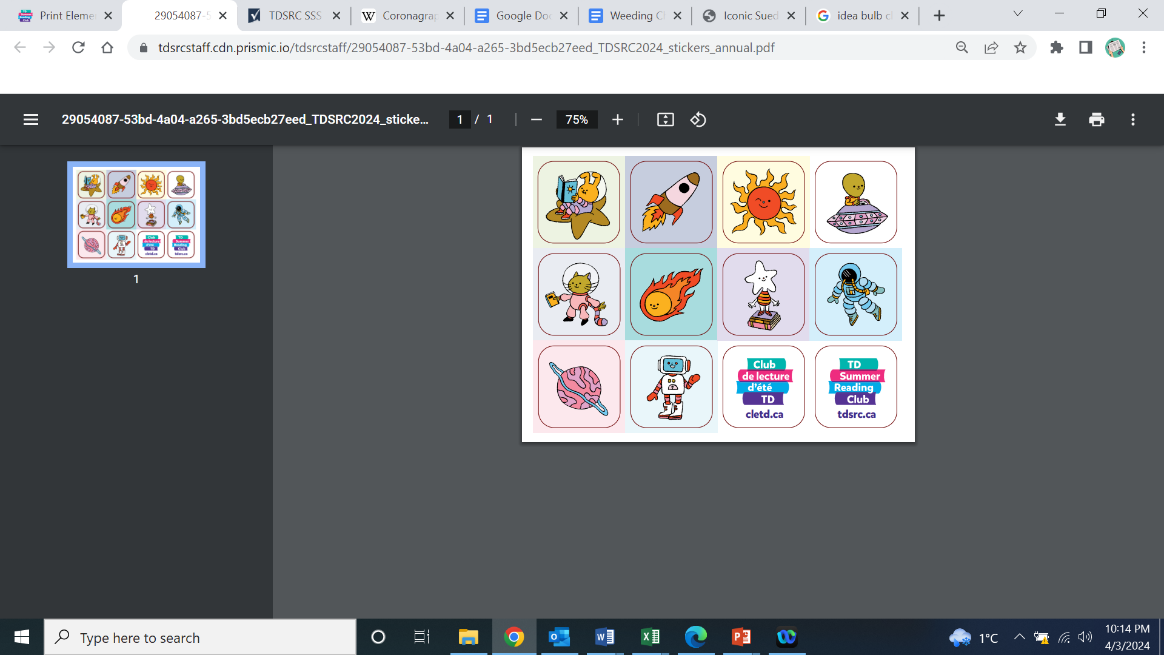 